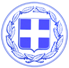 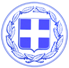                       Κως, 10 Οκτωβρίου 2016ΔΕΛΤΙΟ ΤΥΠΟΥΘΕΜΑ : ‘’ Συνεχίζεται το πρόγραμμα ασφαλτοστρώσεων με την Καρδάμαινα. Ακολουθούν Αντιμάχεια και Ζηπάρι.’’Μετά από 4 χρόνια, οι κάτοικοι των χωριών της Κω βλέπουν να υλοποιείται ένα εκτεταμένο πρόγραμμα ασφαλτοστρώσεων.Το πρόγραμμα αυτό δεν τελειώνει εδώ. Θα συνεχιστεί μέχρι την άνοιξη του 2019, κάθε χρόνο θα υπάρχουν έργα ασφαλτόστρωσης στις δημοτικές κοινότητες, σύμφωνα με τις προτεραιότητες που θέτουν τα τοπικά συμβούλια.Πρόσφατα ολοκληρώθηκε το έργο της ασφαλτόστρωσης στον παραλιακό δρόμο της Καρδάμαινας προς τα ξενοδοχεία Λακιτίρα και Πατεράκη που ήταν σε άθλια κατάσταση και έθετε σε κίνδυνο την ασφάλεια οδηγών και πεζών.Σταδιακά, κλείνουμε όλες τις παλιές πληγές που έρχονται από το παρελθόν. Τα τοπικά συμβούλια έχουν πλέον ρόλο, δίνουν λύσεις σε μικρά, αυτονόητα προβλήματα, υλοποιούνται έργα στις τοπικές κοινότητες.Τις επόμενες ημέρες θα υπάρξουν ασφαλτοστρώσεις στην Αντιμάχεια και στη συνέχεια παίρνει σειρά το Ζηπάρι.Η Κως προχωρά μπροστά με έργα.Έργα που βελτιώνουν την εικόνα του νησιού μας και την καθημερινότητα του πολίτη.Γραφείο Τύπου Δήμου Κω